Comune di Celleno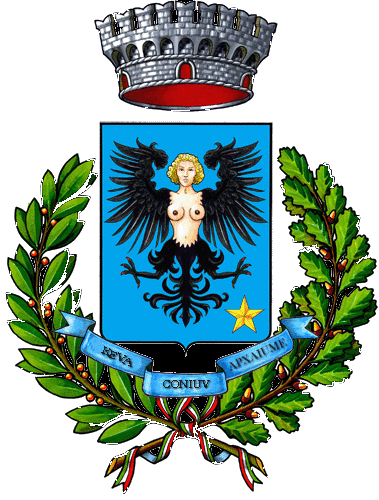 Provincia di ViterboSettore/Servizio/Ufficio ………………...…........Allo Sportello Unico Attività Produttive di 	Protocollo n. ....................... Data di protocollazione ........./......../............Il sottoscritto ................................................................. nato a ............................................. il ......./....../............Nazionalità ................................ residente in ....................................... Via ........................................ n. ...........Codice Fiscale............................................................ Telefono ..........................................................................E - mail .............................................................. casella PEC .............................................................................Titolare di licenza per l’esercizio dell’attività di fochino n. ................ acquisita in data ......./....../............COMUNICAche, con decorrenza dal ......./....../............, ha cessato/cesserà l’attività di cui alla LICENZA suddetta.Data ......./....../............Documento firmato digitalmente ai sensi delle vigenti disposizioni di legge.Documentazione allegata alla comunicazione (a pena di irricevibilità):quietanza di versamento diritti di segreteria (qualora previsti);copia documento di identità;copia permesso di soggiorno o carta di soggiorno del firmatario [per cittadini extracomunitari, anche per chi è stato riconosciuto rifugiato politico; se il permesso scade entro 30 gg., copia ricevuta richiesta di rinnovo);procura speciale (solo per le pratiche presentate on-line da un soggetto intermediario);copia della Licenza n. .......... del ......./....../............;Prot. N. ...................Data ...../...../...........Attività di Fochino (D.P.R. n. 302/1956 e D.lgs. n. 112/1998)Cessazione INFORMATIVA PRIVACYIl trattamento dei dati avviene per finalità connesse all’istruttoria della comunicazione di cessazione dell’attività di fochino, prot. n. ................ del ......./....../............La S.V. potrà esercitare i diritti previsti dagli artt. da 15 a 22 del Regolamento UE 679/2016. Tutti i diritti sono esercitabili in qualsiasi momento ricorrendo, per il caso specifico a: Comune di ................................ presso .................................Potrà opporsi per motivi legittimi al trattamento stesso rivolgendosi al Titolare o al Responsabile per la Protezione dei dati. E’ possibile anche esercitare il diritto di proporre reclamo all’Autorità di controllo o di ricorrere alle Autorità giurisdizionali competenti qualora il trattamento dei dati personali avvenga in violazione di quanto previsto dal GDPR, in conformità agli artt. 77 e 79 del GDPR 